Name:  _____________________________      Date:  ____________________ Nonstandard Units of Measurement    The table is _______________ paperclips long.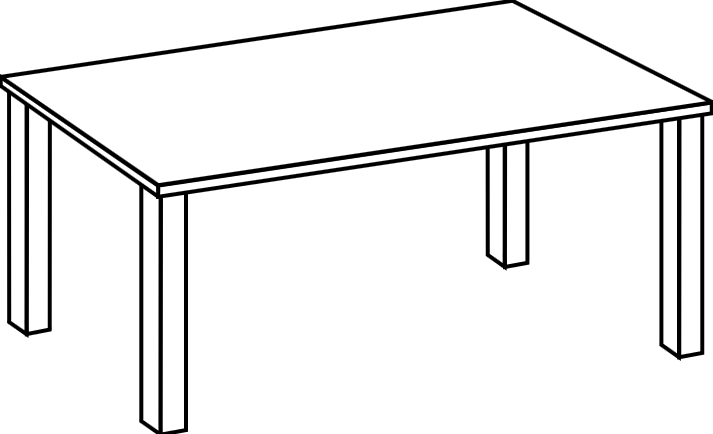 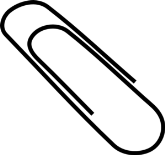 The SMART board is _______________  cube links long.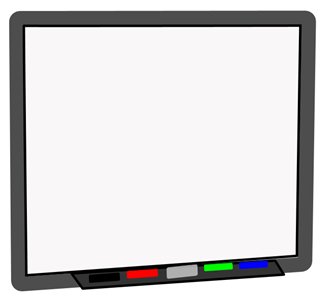 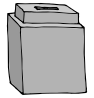 
    The class line-up is _________________ chairs long.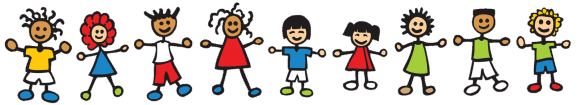 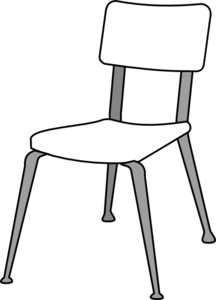 The tallest student in the group is ________________ pencil boxes long.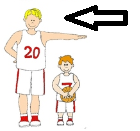 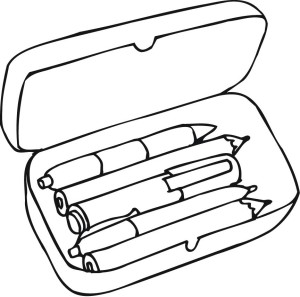 The classroom is ______________ of the group’s shortest students long.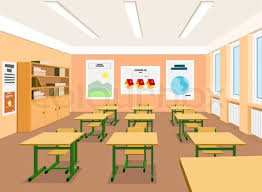 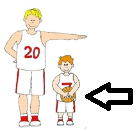 The teacher’s desk is ________________ pencils long.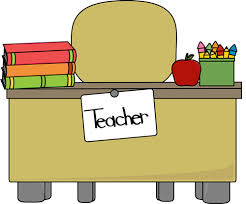 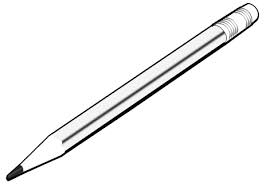 The door is ___________________ coloured tiles long.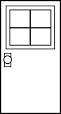 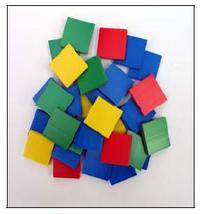 The ________________________ is ___________  _________________ long.